Water Corporation and LIWA have been working together since 2012 to support and promote best practice water use within aquatic centres in Western Australia. This program enables aquatic centres state-wide to be recognised for making a commitment to water efficiency within the leisure industry. The Waterwise Aquatic Centre Program is free to participate for Aquatic Centres within Western Australia who are supplied water by the Water Corporation, are a group one facility and a current LIWA member. The criteria for recognition are outlined below. Endorsement:Minimum requirement for Aquatic Centres whose Local Authority wish to apply for Waterwise Gold Council Recognition.Complete a commitment letterComplete a Water Management Plan within 3 months of signing commitment letter (*or WEMP if applicable) and meet minimum program requirements. Complete Annual Reports to update on progress to remain endorsed in the Waterwise Aquatic Centre Program*A completed WEMP can be used as part of program endorsementGold recognition:In recognition of Aquatic Centres that are driving industry water efficiency best practice in the Waterwise Aquatic Centre Program. Centre must meet Gold criteria annually to retain Gold endorsement.Centre must be endorsed as a Waterwise Aquatic Centre as per criteria above.Centre’s to complete an Annual Report/WMP (*or WEMP if applicable) with evidence of the following: Better than minimum rated WELS fixtures and fittings Improved or maintained water efficiency performance compared with the previous year.The minimum industry benchmarking standard (for their region) is met where relevant (Patron or Bather).Provide evidence to confirm minimal continuous flow (less than 10 litres per minute) or leaks are not present. Evidence can include a current data logger water use profile or a series of daily overnight reads for one week. Report submitted on time (or no later than 15 days overdue) - at the discretion of the Water Efficiency Partnerships Team.Minimum of one staff member to complete the Water Corporation Online Training Module ‘Water Auditing’ for non- residential facilities. *Please note that Aquatic Centres participating in the Water Efficiency Management Plan Program are only eligible to receive recognition as part of the Waterwise Aquatic Centre Program Recognition Scheme. Platinum recognition: Aquatic Centres who have been awarded Gold recognition are invited to apply for Platinum Waterwise Aquatic Centre of the Year in that year.Submit a minimum 500 word application outlining the activities or initiatives the centre has put in place in last 12 months to demonstrate industry best practice in water efficiency. 5 year Waterwise Aquatic Centre:To recognise Aquatic Centres ongoing commitment to water efficiency and the Waterwise Aquatic Centre Program.Endorsed in the WWAC program for 5+ yearsCompleted all Annual Reports & updated Water Management Plan (*or WEMP if applicable)*WEMP property (usage more than 20,000kL) – complete WEMP/ Annual Report & Business questionnaire to create a Digital Profile for their centre.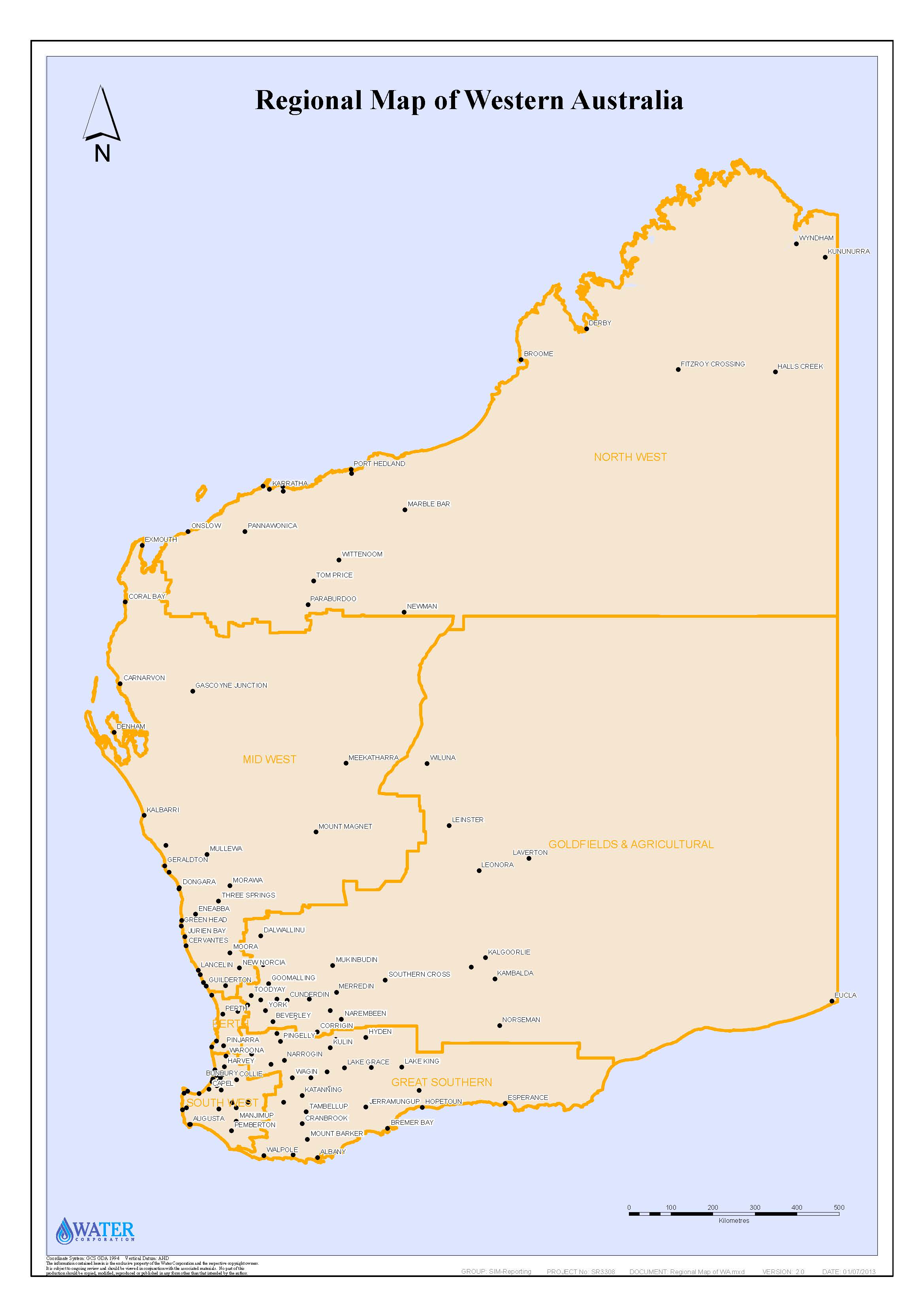 Water Efficiency performance indicator for Aquatic centresWater Efficiency performance indicator for Aquatic centresWater Efficiency performance indicator for Aquatic centresRegionBenchmark litres per batherBenchmark litres per patronGoldfields Agricultural534ltr - 1200ltr534ltr - 1200ltrGreat Southern200ltr – 350ltr200ltr – 350ltrMid-West634ltr – 1100ltr634ltr – 1100ltrNorth West330ltr – 600ltr330ltr – 600ltrSouth West120ltr – 300ltr120ltr – 300ltrPerth Peel & Centres with Activity level 100,000+ pa40ltr – 60ltr25ltr – 40ltr